APSTIPRINĀTSSiguldas novada pašvaldībasIepirkuma komisijas sēdē2018.gada 25.jūnijā(protokols Nr.23)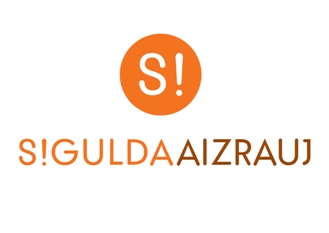 IEPIRKUMA(pamatojoties uz Publisko iepirkumu likuma 9.pantu)„Siguldas novada pašvaldībasgranulu katlu māju, gāzes katlu māju un gāzes saimniecību servisa apkalpošana” (Identifikācijas Nr. SNP 2018/23)NOLIKUMSSiguldas novads 20181. Vispārīgā informācija1.1. Iepirkuma identifikācijas numurs  SNP 2018/231.2. Pasūtītājs 1.2.1.	Siguldas novada pašvaldība      	Pasūtītāja rekvizīti:				Darba laiki:Pils iela 16, Siguldā				Pirmdiena	8:00 – 13:00 14:00 – 18:00Reģ. Nr.90000048152				Otrdiena	8:00 – 13:00 14:00 – 17:00Konts: LV15UNLA0027800130404		Trešdiena	8:00 – 13:00 14:00 – 17:00Tālr. Nr.67970844				Ceturtdiena	8:00 – 13:00 14:00 – 18:00 						Piektdiena	8:00 – 14:00     e-pasta adrese: pasvaldiba@sigulda.lv 1.2.2.	Iepirkumu komisijas sastāvs un tās izveidošanas pamatojums:Iepirkuma komisija izveidota 25.01.2018. ar Siguldas novada pašvaldības domes sēdes lēmumu “Par izmaiņām Siguldas novada pašvaldības Iepirkuma komisijas sastāvā” (protokols Nr.2, §13), veiktas izmaiņas komisijas sastāvā 22.02.2018. ar Siguldas novada pašvaldības domes sēdes lēmumu (protokols Nr. 3, §8) un Iepirkuma komisijas sastāvs  noteikts ar 01.03.2018. rīkojumu Nr.10.-7./24_1 ”Par Iepirkuma komisijas sastāva noteikšanu pēc izmaiņām Siguldas novada pašvaldības Iepirkuma komisijas sastāvā.”1.2.3. Kontaktpersonas:1.2.3.1.Par iepirkumu:	Siguldas novada pašvaldības Juridiskās pārvaldes speciāliste iepirkuma jautājumos Līga Landsberga, tālr. Nr.67800949, e-pasta adrese: liga.landsberga@sigulda.lv1.2.3.2.Par tehniskajām specifikācijām:Siguldas novada pašvaldības Teritorijas attīstības pārvaldes Īpašumu un vides pārvaldības nodaļas nekustamā īpašuma speciālists Lauris Lācgalvis, tālr. Nr. 26363496 e-pasta adrese: lauris.lacgalvis@sigulda.lv1.3. Iepirkuma priekšmets Siguldas novada pašvaldības granulu katlu māju, gāzes katlu māju un gāzes saimniecību servisa apkalpošana.CPV kodi: 50531200-8 (gāzes ierīču tehniskās apkopes pakalpojumi);50531100-7 (apkures katlu remonta un tehniskās apkopes pakalpojumi).1.4. Iepirkuma dokumentu saņemšana1.4.1. Iepirkuma dokumenti ir bez maksas un brīvi pieejami Siguldas novada pašvaldības tīmekļvietnē www.sigulda.lv.1.4.2. Ar iepirkuma dokumentiem ieinteresētajiem Pretendentiem ir iespējams iepazīties līdz 2018.gada 6.jūlijam plkst. 10:00 uz vietas, Siguldas novada pašvaldības Administrācijas ēkā, Zinātnes ielā 7, Siguldas pagastā, Siguldas novadā, 2.stāvā, 209.kabinetā.1.4.3.		Ja ieinteresētais Pretendents pieprasa izsniegt iepirkuma dokumentus drukātā veidā, Pasūtītājs tos izsniedz ieinteresētajam Pretendentam 3 (triju) darba dienu laikā pēc tam, kad saņemts šo dokumentu pieprasījums, ievērojot nosacījumu, ka dokumentu pieprasījums iesniegts laikus pirms piedāvājumu iesniegšanas termiņa.1.4.4.		Ja ieinteresētais Pretendents vēlas saņemt iepirkuma dokumentus drukātā veidā, Pasūtītājs var pieprasīt samaksu, kas nepārsniedz dokumentu pavairošanas un nosūtīšanas faktiskos izdevumus.1.4.5.		Iepirkuma Nolikuma atbildes uz Pretendentu jautājumiem par šo iepirkumu tiks publicētas Pasūtītāja tīmekļvietnē www.sigulda.lv. Pretendenta pienākums ir pastāvīgi sekot tīmekļvietnē publicētajai informācijai un ievērtēt to savā piedāvājumā.1.4.6.	Iepirkuma komisija nav atbildīga par to, ja kāda ieinteresētā persona nav iepazinusies ar informāciju, kam ir nodrošināta brīva un tieša elektroniskā pieeja.1.5. Līguma izpildes laiks1.5.1.	Ar uzvarējušo Pretendentu tiks slēgts 1 (viens) līgums: Siguldas novada pašvaldības granulu katlu māju, gāzes katlu māju un gāzes saimniecību servisa apkalpošana.1.5.2.	Līguma izpildes termiņi:Siguldas novada pašvaldības granulu katlu māju, gāzes katlu māju un gāzes saimniecību servisa apkalpošana jāveic 36 (trīsdesmit sešus) mēnešus, skaitot no iepirkuma līguma noslēgšanas brīža.1.6. Piedāvājuma iesniegšanas vieta, datums, laiks un kārtība1.6.1 Pretendenti piedāvājumus var iesniegt līdz 06.07.2018. plkst.10:00 209.kabinetā, 2.stāvā, Zinātnes ielā 7, Siguldas pagastā, Siguldas novadā, pie jaunākā speciālista iepirkumu jautājumos, iesniedzot tos personīgi vai atsūtot pa pastu. Pasta sūtījumam jābūt nogādātam šajā punktā noteiktajā adresē līdz iepriekš minētajam termiņam.1.6.2.	Piedāvājumi, kas iesniegti pēc minētā termiņa, netiks pieņemti. Pa pastu sūtītos piedāvājumus, kas saņemti pēc minētā termiņa, neatvērtus nosūtīs atpakaļ iesniedzējam. 1.7. Piedāvājuma nodrošinājumsIesniedzot piedāvājumu, pretendents iesniedz piedāvājuma nodrošinājumu 500,00 EUR (pieci simti euro un 00 centi)  apmērā. Piedāvājuma nodrošinājumu izsniedz Latvijas Republikā vai citā Eiropas Savienības vai Eiropas Ekonomiskās zonas dalībvalstī reģistrēta banka, kredītiestādes filiāle vai apdrošināšanas sabiedrība, kas Latvijas Republikas normatīvajos tiesību aktos noteiktajā kārtībā ir uzsākusi pakalpojumu sniegšanu Latvijas Republikas teritorijā. 1.7.2.	. Pretendenta piedāvājums, kuram nav pievienots atbilstoši Nolikuma 1.7.1. punkta prasībām noformēts piedāvājuma nodrošinājums, tiks noraidīts. 1.7.3. Piedāvājuma nodrošinājums ir spēkā 6 (sešus) mēnešus, skaitot no piedāvājumu iesniegšanas dienas.1.7.4. Piedāvājuma nodrošinājums ir spēkā un Pasūtītājs neatmaksā Pretendentam Nolikuma 1.7.1.punktā noteikto piedāvājuma nodrošinājuma summu:1.7.4.1.	ja Pretendents atsauc savu piedāvājumu laikā, kamēr ir spēkā piedāvājuma nodrošinājums (Nolikuma 1.7.3. punkts);1.7.4.2.	ja Pretendents atsakās noslēgt iepirkuma līgumus (Nolikuma 6.2., 6.3.punkts);1.7.5. Piedāvājuma nodrošinājuma oriģināls tiks atdots Pretendentiem:	1.7.5.1. neuzvarējušiem Pretendentiem - pēc iepirkuma līgumu parakstīšanas ar uzvarējušo Pretendentu;	1.7.5.2. uzvarējušam Pretendentam - pēc iepirkuma līgumu parakstīšanas.	1.7.5.3. visiem Pretendentiem - ja iepirkums tiek pārtraukts vai izbeigts.1.8. Piedāvājuma noformēšana1.8.1. Piedāvājums iesniedzams aizlīmētā un aizzīmogotā aploksnē (vai citā iepakojumā), uz kuras jānorāda:pasūtītāja nosaukums un adrese;pretendenta nosaukums un adrese;atzīme: Piedāvājums iepirkumam  „Siguldas novada pašvaldības granulu katlu māju, gāzes katlu māju un gāzes saimniecību servisa apkalpošana”Identifikācijas Nr. SNP 2018/23 Neatvērt līdz 06.07.2018. plkst.10:00” 1.8.2.  Piedāvājums sastāv no trim daļām:atlases dokumentiem (1 oriģināli un 1 kopija);tehniskā piedāvājuma (1 oriģināli un 1 kopija);finanšu piedāvājuma (1 oriģināli un 1 kopija).1.8.3. Piedāvājuma visas daļas iesniedz Nolikuma 1.8.1.punktā minētajā aploksnē (vai citā iepakojumā). Piedāvājuma dokumentiem jābūt sanumurētiem, cauršūtiem (caurauklotiem) tā, lai dokumentus nebūtu iespējams atdalīt, un jāatbilst pievienotajam satura radītājam (uz piedāvājuma daļu oriģināliem un to kopijām norāda attiecīgi „ORIĢINĀLS” un „KOPIJA”). 1.8.4.  Dokumentu noformēšanā Pretendentam jāievēro Ministru kabineta 2010.gada 28.septembra noteikumu Nr.916 „Dokumentu izstrādāšanas un noformēšanas kārtība” prasības.1.8.5.  Piedāvājums jāsagatavo valsts valodā. Ja kāds no Pretendenta iesniegtajiem dokumentiem nav valsts valodā, tas jānoformē atbilstoši Ministru kabineta 2000.gada 22.augusta noteikumos Nr.291 „Kārtība, kādā apliecināmi dokumentu tulkojumi valsts valodā” 6.punktā norādītajam.1.8.6. Elektroniskā veidā jāiesniedz tehniskais piedāvājums un finanšu piedāvājums. Elektroniskajam datu nesējam (CD), kas satur tehnisko piedāvājumu un finanšu piedāvājumu, jābūt ievietotam Nolikuma 1.8.1.punktā minētajā aploksnē.1.8.7.  Iesniegtie piedāvājumi, izņemot Nolikuma 1.6.2.punktā noteikto gadījumu, ir Pasūtītāja īpašums un netiek atdoti atpakaļ Pretendentiem.1.9. Informācijas sniegšana un apmaiņa1.9.1.	Papildus informācijas sniegšana par iepirkuma dokumentos iekļautajām prasībām attiecībā uz piedāvājumu sagatavošanu un iesniegšanu vai Pretendentu atlasi tiek nodrošināta 3 (triju) darba dienu laikā, bet ne vēlāk kā 4 (četras) dienas pirms piedāvājuma iesniegšanas termiņa beigām, ja Pretendents informāciju pieprasījis laikus.1.9.2.	Papildus informāciju Pasūtītājs ievieto Siguldas novada pašvaldības tīmekļvietnē www.sigulda.lv, kurā ir pieejami iepirkuma dokumenti, norādot arī uzdoto jautājumu. 1.9.3.	Informācijas apmaiņa starp Pasūtītāju un Pretendentiem notiek rakstveidā: pa pastu (lēnāka) vai e-pastu (ātrāka). 1.9.4.	Laikā no piedāvājumu iesniegšanas dienas līdz to atvēršanas brīdim Pasūtītājs nesniedz informāciju par citu piedāvājumu esamību. Piedāvājumu vērtēšanas laikā līdz rezultātu paziņošanai Pasūtītājs nesniedz informāciju par vērtēšanas procesu.2. Informācija par iepirkuma priekšmetu un apraksts2.1.1.	Iepirkuma priekšmets ir Siguldas novada pašvaldības granulu katlu māju, gāzes katlu māju un gāzes saimniecību servisa apkalpošana uz 3 (trim) gadiem, kas jāveic saskaņā ar granulu katlu māju, gāzes katlu māju un gāzes saimniecību sarakstu ar adresēm un apjomiem (Nolikuma 2.pielikums), Tehniskajām specifikācijām (Nolikuma 3.pielikums).	CPV kodi: 50531200-8 (gāzes ierīču tehniskās apkopes pakalpojumi);50531100-7 (apkures katlu remonta un tehniskās apkopes pakalpojumi).2.1.2. 	Pretendents piedāvājumu var iesniegt par visu iepirkuma priekšmetu.2.1.3.	Pretendentam nav tiesību iesniegt piedāvājuma variantus.3.Informācija pretendentiem 3.1.Nosacījumi pretendenta dalībai iepirkumā3.1.1.	Iepirkumā var piedalīties piegādātāji Publisko iepirkumu likuma 1.panta 22.punkta izpratnē, kuri ir iesnieguši Nolikuma 4.sadaļā minētos dokumentus. Piedalīšanās iepirkumā ir Pretendenta brīvas gribas izpausme. Iepirkuma noteikumi visiem Pretendentiem ir vienādi.3.1.2.	Pretendents ir reģistrēts Latvijas Republikas Uzņēmumu reģistra Komercreģistrā vai līdzvērtīgā reģistrā ārvalstīs.3.1.3. Pretendents ir reģistrēts Būvkomersantu reģistrā Latvijas Republikas normatīvajos aktos noteiktajā kārtībā vai līdzvērtīgā reģistrā ārvalstīs. 3.1.4. Iepirkuma komisija ir tiesīga tālāk neizskatīt un nevērtēt Pretendenta piedāvājumu, ja:3.1.4.1. Pretendents nav iesniedzis kaut vienu no šī Nolikuma 4.sadaļā minētajiem dokumentiem;3.1.4.2. Pretendenta tehniskais piedāvājums nav sagatavots atbilstoši Tehniskajās specifikācijās izvirzītajām prasībām;3.1.4.3. Pretendents ir sniedzis nepatiesu informāciju savas kvalifikācijas novērtēšanai vai vispār nav sniedzis pieprasīto informāciju.3.1.5.	Iepirkuma komisija Pretendentu, kuram būtu piešķiramas iepirkuma līguma slēgšanas tiesības, izslēdz no dalības iepirkumā jebkurā no Publisko iepirkumu likuma 9.panta astotajā daļā minētajiem gadījumiem.3.2.Prasības attiecībā uz pretendenta saimniecisko un finansiālo stāvokli un iespējām sniegt pakalpojumu3.2.1.	Pretendenta katra kalendārā gada (2015.g., 2016.g., 2017.g.) finanšu apgrozījumam jābūt ne mazākam, kā  30 000,00 EUR. 3.2.2.	Pretendenti, kas dibināti vēlāk, apliecina, ka katra gada finanšu apgrozījums nostrādātajā periodā nav mazāks, kā 30 000,000 EUR.3.2.3. Ja Pretendents ir reģistrēts ārvalstī, lai apliecinātu atbilstību Nolikuma 3.2.1.punktā noteiktajām prasībām, Pretendentam ir tiesības iesniegt līdzvērtīgus dokumentus atbilstoši to reģistrācijas valsts normatīvajam regulējumam.3.2.4.Piegādātājs var balstīties uz citu uzņēmēju iespējām, ja tas ir nepieciešams konkrētā līguma izpildei, neatkarīgi no savstarpējo attiecību tiesiskā rakstura. Šādā gadījumā Pretendents pierāda Pasūtītājam, ka viņa rīcībā būs nepieciešamie resursi, iesniedzot šo uzņēmēju un Pretendenta parakstītu apliecinājumu vai vienošanos par sadarbību konkrētā līguma izpildei.3.3.Prasības attiecībā uz pretendenta tehniskajām un profesionālām spējām un iespējām sniegt pakalpojumu3.3.1.	Pretendentam pēdējo 3 (trīs) gadu (2015.g., 2016.g., 2017.g.) laikā (vai īsākā, ja Pretendents reģistrēts vēlāk) ir pieredze apkures gāzes katlu tehniskās apkopes darbu veikšanā. Pretendents ir veicis pakalpojumu vismaz 3 (trīs) objektos ar apkures katla jaudu virs 200 kW. Pieredze tiek apliecināta, aizpildot Iepirkuma nolikumam pievienoto veidlapu (Nolikuma 4.pielikums). 3.3.2. Pretendents līguma slēgšanas tiesību piešķiršanas gadījumā (bet ne vēlāk kā pirms pakalpojuma uzsākšanas) veiks savas civiltiesiskās atbildības apdrošināšanu par līguma izpildes laikā pretendenta darbības vai bezdarbības rezultātā pasūtītājam un trešajām personām nodarīto zaudējumu atlīdzināšanu ar kopējo atbildības limitu ne mazāku kā EUR 50 000,00  un atbildības limitu par katru gadījumu ne mazāku kā EUR 50 000,00 un pašrisku ne lielāku kā EUR 200,00, 10 (desmit) darba dienu laikā pēc Līguma spēkā stāšanās, bet ne vēlāk kā pirms pakalpojuma uzsākšanas, iesniedzot pasūtītājam minētās apdrošināšanas polises un dokumentu, kas apliecina apdrošināšanas prēmijas apmaksu kopijas, uzrādot minēto dokumentu oriģinālus. 3.3.3.	Pretendentam jānodrošina, ka līguma izpildē piedalās kvalificēts un pieredzējis personāls. Pretendents nodrošina vismaz 1 (vienu) atbildīgo personu par gāzes saimniecību ar tiesībām vadīt (izpildīt) gāzbīstamos darbus; speciālistam jābūt atestētam veikt gāzes katlu iedarbināšanas, ekspluatācijas, tehniskās apkopes darbus.Jāpievieno darbinieka darba līguma/uzņēmuma līgumu kopija vai apliecinājums par to esamību, vai tā parakstīts apliecinājums par gatavību piedalīties iepirkumā un gadījumā, ja Pretendentam tiks piešķirtas līguma slēgšanas tiesības, noslēgt ar to līgumu par uzticēto darbu izpildi. 3.3.4.	Pretendentam jānodrošina katlu māju darbību atbilstoši objekta apkures režīmam un Latvijas Republikas normatīvajos aktos noteiktajam, ievērojot tehniskās, sanitārās, vides aizsardzības, darba drošības un ugunsdrošības noteikumus.3.3.5.	Pretendentam jānodrošina gāzes katlu māju un gāzes saimniecības apkalpošanu saskaņā ar 2003. gada maijā izdoto Latvijas Valsts Standartu - LVS 445 „Dabas gāzes sadales Lietotāju gāzapgādes sistēmu ar maksimālo darba spiedienu 1,6 MPa (16bar) ekspluatācija un tehniskā apkope” prasībām.3.3.6.	Pretendentam jābūt nepieciešamajam tehniskajam aprīkojumam un kvalificēta darbaspēka resursiem pakalpojuma veikšanai.3.3.7. Konkrētā līguma izpildē, lai pierādītu atbilstību Nolikuma kvalifikācija prasībām, Pretendents drīkst balstīties uz citu uzņēmēju iespējām, neatkarīgi no savstarpējo attiecību tiesiskā rakstura. Pretendents aizpilda Apakšuzņēmējiem nododamo darbu saraksta tabulu. Sarakstā iekļauj visus uzņēmējus un pierāda Pasūtītājam, ka viņa rīcībā būs nepieciešamie resursi, iesniedzot šo uzņēmēju un Pretendenta parakstītu apliecinājumu vai vienošanos par sadarbību un/vai resursu nodošanu Pretendenta rīcībā konkrētā līguma izpildei.3.3.8. Ja Pretendents plāno piesaistīt apakšuzņēmējus, tad tie ir piesaistāmi saskaņā ar Publisko iepirkumu likuma 63.panta noteikumiem.3.3.9.Ja Pretendents plāno nomainīt līguma izpildē iesaistīto personālu vai plāno apakšuzņēmēju nomaiņu, tad tie ir nomaināmi un/vai piesaistāmi saskaņā ar Publisko iepirkumu likuma 62.panta noteikumiem.4. Piedāvājuma saturs4.1.Atlases dokumenti4.1.1.Pretendenta  (Nolikuma 1.pielikums) dalībai iepirkumā. Pieteikumu paraksta Pretendenta pilnvarota persona. 4.1.2.	Pretendenta apliecinājums par Pretendenta gada finanšu apgrozījumu par 2017.g., 2016.g., 2015.gadu, norādot apgrozījumu par katru gadu atsevišķi un kopā. Uzņēmumiem, kas dibināti vēlāk apliecinājums par gada finanšu apgrozījumu nostrādātajā periodā.4.1.3.Informācija par Pretendenta pieredzi, atbilstoši Nolikuma 3.3.1.punktā noteiktajām prasībām, norādot darbu pasūtītāju, darbu nosaukumu, darbu aprakstu, darbu izpildes periodu, darbu apjomu (izmaksas EUR bez PVN), kontaktpersonu, tās telefona numuru (ar kuru, nepieciešamības gadījumā, sazināties un noskaidrot sīkāk par konkrēto darbu). Saraksts ar Pretendenta veiktajiem darbiem/sniegtajiem pakalpojumiem noformējams atbilstoši Nolikumam pievienotajai formai (Nolikuma 4. pielikums).4.1.4. Atsauksmes, kurās apliecināta Pretendenta pieredze un kvalitāte Nolikuma 3.3.1.punktā paredzēto darbu izpildē, jābūt vismaz 3 (trīs) pozitīvām atsauksmēm. 4.1.5. Lai apliecinātu atbilstību Nolikuma 3.3.2.punktā izvirzītajai prasībai, Pretendents iesniedz apdrošināšanas kompānijas izziņu (apliecinājumu), kas apliecina, ka Pretendenta uzvaras gadījumā tiks veikta apdrošināšana saskaņā ar Nolikuma 3.3.2.punktu, norādot atbildības limita apjomu, maksimālo pieļaujamo pašrisku un polises darbības termiņu.4.1.6. Lai apliecinātu atbilstību Nolikuma 3.3.3.punktā izvirzītajai prasībai, Pretendents iesniedz spēkā esošus kvalifikāciju apliecinošu dokumentu kopijas un speciālistu pieredzes aprakstu. Jāpievieno iesaistīto darbinieku darba līguma/uzņēmuma līgumu kopijas vai apliecinājumi par to esamību, vai to parakstīti apliecinājumi par gatavību piedalīties iepirkumā un gadījumā, ja Pretendentam tiks piešķirtas līguma slēgšanas tiesības, noslēgt ar tiem savstarpējus līgumus par uzticēto darbu izpildi. 4.1.7. Lai apliecinātu atbilstību Nolikuma 3.3.4.punktā izvirzītajai prasībai, Pretendents iesniedz  apliecinājumu, ka Pretendents nodrošinās katlu māju darbību atbilstoši objekta apkures režīmam atbilstoši Latvijas Republikas normatīvajos aktos noteiktajam, ievērojot tehniskās, sanitārās, vides aizsardzības, darba drošības un ugunsdrošības noteikumus;4.1.8. Lai apliecinātu atbilstību Nolikuma 3.3.5.punktā izvirzītajai prasībai, Pretendents iesniedz  apliecinājumu, ka Pretendents nodrošinās gāzes katlu māju un gāzes saimniecības apkalpošanu saskaņā ar 2003. gada maijā izdotā Latvijas Valsts Standarta - LVS 445 „Dabas gāzes sadales Lietotāju gāzapgādes sistēmu ar maksimālo darba spiedienu 1,6 MPa (16bar) ekspluatācija un tehniskā apkope” prasībām;4.1.9. Lai apliecinātu atbilstību Nolikuma 3.3.6.punktā izvirzītajai prasībai, Pretendents iesniedz  apliecinājumu, ka Pretendentam pieder vai ir pieejams nepieciešamais tehniskais   aprīkojums un ir pietiekoši kvalificēta darbaspēka resursi pakalpojuma veikšanai;4.1.10. Ja pretendents plāno piesaistīts speciālistus papildus iepirkuma Nolikuma 3.3.3. punktam, tad tas iesniedz Pretendenta piedāvāto speciālistu, kvalificēto atbildīgo darbinieku sertifikātu kopijas visās darbu un remontdarbu veikšanai nepieciešamajās kategorijās. Jāpievieno iesaistīto darbinieku darba līguma/uzņēmuma līgumu kopijas, vai apliecinājumi par to esamību, vai to parakstīti apliecinājumi par gatavību piedalīties iepirkumā un gadījumā, ja Pretendentam tiks piešķirtas līguma slēgšanas tiesības, noslēgt ar to savstarpējus līgumus par tiem uzticēto darbu izpildi. 4.1.11. Piedāvājuma nodrošinājuma kopija. 4.1.12. Ja Pretendents plāno piesaistīt apakšuzņēmējus – informācija par konkrētajiem apakšuzņēmējiem un tiem nododamo darbu saraksts un apjoms. Informācija jāsagatavo un jāiesniedz pēc klātpievienotās tabulas. 4.1.13.Pretendenta rakstveida apliecinājums par to, ka Pretendents ir iepazinies ar iepirkuma Līguma projektā (Nolikuma 6.pielikums) paredzēto pakalpojuma apmaksas un citiem noteikumiem un tiem pilnībā piekrīt, vienlaicīgi apliecinot to saprotamību un pamatotību.4.2.Tehniskais piedāvājums4.2.1.	Tehniskais piedāvājums, kuru pretendents sagatavo kā savu piedāvājumu tehniskajā specifikācijā (Nolikuma 3.pielikums) minēto pakalpojumu sniegšanai. 4.2.2. Pretendenta Tehniskajam piedāvājumam skaidri, viennozīmīgi un nepārprotami jāatspoguļo Nolikuma tehniskās specifikācijas (Nolikuma 3.pielikums) minimālo prasību izpilde.4.2.3. Tehnisko piedāvājumu paraksta Pretendenta pilnvarota persona.4.3. Finanšu piedāvājums4.3.1.	Pretendents finanšu piedāvājumā norāda kopējo cenu, par kādu Nolikumā noteiktajā termiņā tiks sniegts pakalpojums. Finanšu piedāvājums jāsagatavo atbilstoši Nolikumam pievienotajai finanšu piedāvājuma formai (Nolikuma 5.pielikums). 4.3.2.	Papildus Finanšu piedāvājuma formai Pretendents iesniedz aizpildītu izvērsto finanšu piedāvājumu (Nolikuma 5.1.pielikums). 4.3.3.	Finanšu piedāvājumu paraksta Pretendenta pilnvarota persona.5. Iepirkuma norisePar visiem ar iepirkuma organizēšanu un norisi saistītiem jautājumiem ir atbildīga Siguldas novada pašvaldības Iepirkuma komisija. Komisijas uzdevums ir izvēlēties Pretendentu, kura piedāvājums atbilst šī Nolikuma prasībām.5.1. Piedāvājumu vērtēšana5.1.1.	Piedāvājumu noformējuma pārbaudi, Pretendentu atlases dokumentu atbilstības pārbaudi, Finanšu piedāvājumu atbilstību tehniskajai specifikācijai un piedāvājuma izvēli saskaņā ar izraudzīto piedāvājuma izvēles kritēriju – saimnieciski visizdevīgākais piedāvājums, kuru nosaka vērtējot cenu – Iepirkuma komisija veic slēgtā sēdē. 5.1.2.	Iepirkuma komisija izvēlas no piedāvājumiem, kas atbilst Nolikuma prasībām saimnieciski visizdevīgāko piedāvājumu, kuru nosaka vērtējot cenu.5.1.3.	Ja Iepirkumu komisija konstatēs atšķirības starp Nolikuma 1. un 5.pielikumu, tad tiks vērtēta 5.pielikumā iekļautā informācija.5.2. Aritmētisku kļūdu labošanaAritmētisku kļūdu labošanu Iepirkuma komisija veic saskaņā ar Publisko iepirkumu likuma 41.panta devīto daļu.5.3. Nepamatoti lēta piedāvājuma noteikšanaJa Pretendenta iesniegtais piedāvājums ir nepamatoti lēts, Iepirkuma komisija rīkojas saskaņā ar Publisko iepirkumu likuma 53.pantu.5.4.	Gadījumā, ja iepirkumam tiks iesniegts tikai viens piedāvājums, kas pilnībā atbildīs Nolikuma prasībām, Pretendents, kas iesniedzis šo piedāvājumu, var tikt atzīts par iepirkuma uzvarētāju.6. Iepirkuma līgums6.1. Pasūtītājs slēgs iepirkuma līgumu (Nolikuma 6.pielikums) ar izraudzīto Pretendentu, pamatojoties uz tā iesniegto piedāvājumu un saskaņā ar iepirkuma Nolikuma noteikumiem.6.2.	Uzvarējušam Pretendentam iepirkuma  ir jānoslēdz ar Pasūtītāju ne vēlāk, kā 5 (piecu) darba dienu laikā no Pasūtītāja nosūtītā uzaicinājuma parakstīt līgumu izsūtīšanas dienas. Ja šajā punktā minētajā termiņā Pretendents neparaksta iepirkuma līgumu, tas tiek uzskatīts par Pretendenta atteikumu slēgt līgumu.6.3.  Ja uzvarējušais Pretendents kavējas vai atsakās slēgt iepirkuma līgumu Nolikuma 6.3. punktā minētajā termiņā, iepirkuma līgums tiks slēgti ar nākamo Pretendentu, kurš iesniedzis saimnieciski visizdevīgāko piedāvājumu, kuru nosaka vērtējot cenu. 6.4.	Grozījumus iepirkuma līgumā, izdara, ievērojot Publisko iepirkumu likuma 61. panta noteikumus.7.Iepirkuma komisijas tiesības un pienākumi7.1.Iepirkuma komisijas tiesības7.1.1. Pārbaudīt nepieciešamo informāciju kompetentā institūcijā, publiski pieejamās datubāzēs vai citos publiski pieejamos avotos, ja tas nepieciešams piedāvājumu atbilstības pārbaudei, Pretendentu atlasei, piedāvājumu vērtēšanai un salīdzināšanai, kā arī lūgt, lai kompetenta institūcija papildina vai izskaidro dokumentus, kas iesniegti komisijai. Pasūtītājs termiņu nepieciešamās informācijas iesniegšanai nosaka samērīgi ar laiku, kas nepieciešams šādas informācijas sagatavošanai un iesniegšanai.7.1.2.	Pieaicināt ekspertu piedāvājuma noformējuma pārbaudei, piedāvājuma atbilstības pārbaudei, kā arī piedāvājuma vērtēšanai.7.1.3.	Pieprasīt, lai Pretendents precizētu informāciju par savu piedāvājumu, ja tas nepieciešams piedāvājuma noformējuma pārbaudei, Pretendentu atlasei, piedāvājuma atbilstības pārbaudei, kā arī piedāvājumu vērtēšanai un salīdzināšanai.7.1.4.	Ja Pretendenta piedāvājums nav noformēts atbilstoši Nolikuma 1.8.punktā minētajām prasībām un/vai iesniegtie dokumenti neatbilst kādai no Nolikuma 4.sadaļas prasībām, Iepirkuma komisija var lemt par iesniegtā piedāvājuma tālāko neizskatīšanu un nevērtēšanu, pieņemot argumentētu lēmumu par to.7.1.5.	Ja Pretendenta pieteikums (Nolikuma 1.pielikums) nav aizpildīts pilnībā vai atbilstoši prasītajai informācijai, Iepirkuma komisija var lemt par iesniegtā piedāvājuma tālāku neizskatīšanu un nevērtēšanu. Šajā gadījumā Pretendenta iesniegtais Piedāvājums paliek Pasūtītāja īpašumā un netiek atdots Pretendentam.7.1.6.	Normatīvajos aktos noteiktajā kārtībā labot aritmētiskās kļūdas Pretendentu finanšu piedāvājumos, informējot par to Pretendentu.7.1.7.  Izvēlēties nākamo saimnieciski visizdevīgāko piedāvājumu, ja izraudzītais Pretendents atsakās slēgt iepirkuma līgumu ar Pasūtītāju.7.1.8.	Lemt par iepirkuma izbeigšanu vai pārtraukšanu.7.1.9.	Neizvēlēties nevienu no piedāvājumiem, ja tie pārsniedz Siguldas novada pašvaldības budžetā piešķirtos līdzekļus.7.1.10.	Noraidīt piedāvājumus, ja tie neatbilst iepirkuma Nolikuma prasībām.7.1.11.	Iepirkuma komisija patur sev tiesības nekomentēt iepirkuma norises gaitu.7.1.12.	Iepirkuma komisija Pretendentu, kuram būtu piešķiramas iepirkuma līguma slēgšanas tiesības, izslēdz no dalības iepirkumā jebkurā no šādiem Publisko iepirkumu likuma, turpmāk – PIL, 9.panta astotajā daļā paredzētajiem gadījumiem:7.1.12.1.pasludināts pretendenta maksātnespējas process (izņemot gadījumu, kad maksātnespējas procesā tiek piemērots uz parādnieka maksātspējas atjaunošanu vērsts pasākumu kopums), apturēta tā saimnieciskā darbība vai pretendents tiek likvidēts (PIL 9.panta astotās daļas 1.punkts);7.1.12.2. ir konstatēts, ka piedāvājumu iesniegšanas termiņa pēdējā dienā vai dienā, kad pieņemts lēmums par iespējamu līguma slēgšanas tiesību piešķiršanu, pretendentam Latvijā vai valstī, kurā tas reģistrēts vai kurā atrodas tā pastāvīgā dzīvesvieta, ir nodokļu parādi, tajā skaitā valsts sociālās apdrošināšanas obligāto iemaksu parādi, kas kopsummā kādā no valstīm pārsniedz 150 euro. Attiecībā uz Latvijā reģistrētiem un pastāvīgi dzīvojošiem pretendentiem pasūtītājs ņem vērā informāciju, kas ievietota Ministru kabineta noteiktajā informācijas sistēmā Valsts ieņēmumu dienesta publiskās nodokļu parādnieku datubāzes un Nekustamā īpašuma nodokļa administrēšanas sistēmas pēdējās datu aktualizācijas datumā (PIL 9.panta astotās daļas 2.punkts);7.1.12.3.iepirkuma procedūras dokumentu sagatavotājs (pasūtītāja amatpersona vai darbinieks), iepirkuma komisijas loceklis vai eksperts ir saistīts ar pretendentu PIL 25.panta pirmās un otrās daļas izpratnē vai ir ieinteresēts kāda pretendenta izvēlē, un pasūtītājam nav iespējams novērst šo situāciju ar mazāk pretendentu ierobežojošiem pasākumiem (PIL 9.panta astotās daļas 3.punkts);7.1.12.4.uz pretendenta norādīto personu, uz kuras iespējām pretendents balstās, lai apliecinātu, ka tā kvalifikācija atbilst prasībām, kas noteiktas paziņojumā par plānoto līgumu vai iepirkuma nolikumā, kā arī uz personālsabiedrības biedru, ja pretendents ir personālsabiedrība, ir attiecināmi iepirkuma Nolikuma 7.1.12.1., 7.1.12.2. un 7.1.12.3.apakšpunktā (PIL 9.panta astotās daļas 1., 2. un 3.punktā) minētie nosacījumi (PIL 9.panta astotās daļas 4.punkts);7.1.12.5.pretendents ir ārzonā reģistrēta juridiskā persona vai personu apvienība. 7.1.13.	Lai pārbaudītu, vai pretendents nav izslēdzams no dalības iepirkumā nolikuma 7.1.12.1., 7.1.12.2. un 7.1.12.4.apakšpunktā (PIL 9.panta astotās daļas 1., 2. vai 4.punktā) minēto apstākļu dēļ, iepirkuma komisija:7.1.13.1. attiecībā uz Latvijā reģistrētu vai pastāvīgi dzīvojošu pretendentu un PIL 9.panta astotās daļas 4.punktā minēto personu, izmantojot Ministru kabineta noteikto informācijas sistēmu, Ministru kabineta noteiktajā kārtībā iegūst informāciju:7.1.13.1.1.par nolikuma 7.1.12.1. un 7.1.12.5.apakšpunktā (PIL 9.panta astotās daļas 1. un 5.punktā) minētajiem faktiem – no Uzņēmumu reģistra;7.1.13.1.2.par nolikuma 7.1.12.2.apakšpunktā (PIL 9.panta astotās daļas 2.punktā) minēto faktu – no Valsts ieņēmumu dienesta un Latvijas pašvaldībām. Komisija attiecīgo informāciju no Valsts ieņēmumu dienesta un Latvijas pašvaldībām ir tiesīga saņemt, neprasot pretendenta un PIL 9.panta astotās daļas 4.punktā minētās personas piekrišanu;7.1.13.2.attiecībā uz ārvalstī reģistrētu vai pastāvīgi dzīvojošu pretendentu un PIL 9.panta astotās daļas 4.punktā minēto personu pieprasa, lai pretendents iesniedz attiecīgās kompetentās institūcijas izziņu, kas apliecina, ka uz to un PIL 9.panta astotās daļas 4.punktā minēto personu neattiecas PIL 9.panta astotajā daļā noteiktie gadījumi. Termiņu izziņas iesniegšanai komisija nosaka ne īsāku par 10 (desmit) darbdienām pēc pieprasījuma izsniegšanas vai nosūtīšanas dienas. Ja attiecīgais pretendents noteiktajā termiņā neiesniedz minēto izziņu, iepirkuma komisija to izslēdz no dalības iepirkumā.7.1.14. Atkarībā no atbilstoši nolikuma 7.1.13.1.2.apakšpunktam veiktās pārbaudes rezultātiem iepirkuma komisija:7.1.14.1. neizslēdz pretendentu no dalības iepirkumā, ja konstatē, ka saskaņā ar Ministru kabineta noteiktajā informācijas sistēmā esošo informāciju pretendentam un PIL 9.panta astotās daļas 4.punktā minētajai personai nav nodokļu parādu, tai skaitā valsts sociālās apdrošināšanas obligāto iemaksu parādu, kas kopsummā pārsniedz 150 euro;7.1.14.2. informē pretendentu par to, ka saskaņā ar Valsts ieņēmumu dienesta publiskās nodokļu parādnieku datubāzes vai Nekustamā īpašuma nodokļa administrēšanas sistēmas pēdējās datu aktualizācijas datumā Ministru kabineta noteiktajā informācijas sistēmā ievietoto informāciju tam vai PIL 9.panta astotās daļas 4.punktā minētajai personai piedāvājumu iesniegšanas termiņa pēdējā dienā vai arī dienā, kad pieņemts lēmums par iespējamu līguma slēgšanas tiesību piešķiršanu, ir nodokļu parādi, tai skaitā valsts sociālās apdrošināšanas obligāto iemaksu parādi, kas kopsummā pārsniedz 150 euro, un nosaka termiņu – 10 (desmit) dienas pēc informācijas izsniegšanas vai nosūtīšanas dienas –, līdz kuram iesniedzams apliecinājums, ka pretendentam piedāvājumu iesniegšanas termiņa pēdējā dienā vai dienā, kad pieņemts lēmums par iespējamu iepirkuma līguma slēgšanas tiesību piešķiršanu, nebija nodokļu parādu, tai skaitā valsts sociālās apdrošināšanas obligāto iemaksu parādu, kas kopsummā pārsniedz 150 euro. Ja noteiktajā termiņā apliecinājums nav iesniegts, komisija pretendentu izslēdz no dalības iepirkumā.7.1.15. Pretendents, lai apliecinātu, ka tam un PIL 9.panta astotās daļas 4.punktā minētajai personai nebija nodokļu parādu, tai skaitā valsts sociālās apdrošināšanas iemaksu parādu, kas kopsummā Latvijā pārsniedz 150 euro, nolikuma 7.1.14.2.apakšpunktā minētajā termiņā iesniedz: 7.1.15.1. attiecīgās personas vai tās pārstāvja apliecinātu izdruku no Valsts ieņēmumu dienesta elektroniskās deklarēšanas sistēmas vai Valsts ieņēmumu dienesta izziņu par to, ka attiecīgajai personai nebija attiecīgo nodokļu parādu, tai skaitā valsts sociālās apdrošināšanas iemaksu parādu;7.1.15.2. pašvaldības izdotu izziņu par to, ka attiecīgajai personai nebija nekustamā īpašuma nodokļa parādu;7.1.15.3. Valsts ieņēmumu dienesta vai pašvaldības kompetentas institūcijas izdota lēmuma kopiju par nodokļu samaksas termiņa pagarināšanu vai atlikšanu vai citus objektīvus pierādījumus par nodokļu parādu neesību. 7.1.16. Ja tādi dokumenti, ar kuriem ārvalstī reģistrēts vai pastāvīgi dzīvojošs pretendents var apliecināt, ka uz to neattiecas PIL 9.panta astotajā daļā noteiktie gadījumi, netiek izdoti vai ar šiem dokumentiem nepietiek, lai apliecinātu, ka uz šo pretendentu neattiecas PIL 9.panta astotajā daļā noteiktie gadījumi, minētos dokumentus var aizstāt ar zvērestu vai, ja zvēresta došanu attiecīgās valsts normatīvie akti neparedz, – ar paša pretendenta vai PIL 9.panta astotās daļas 4.punktā minētās personas apliecinājumu kompetentai izpildvaras vai tiesu varas iestādei, zvērinātam notāram vai kompetentai attiecīgās nozares organizācijai to reģistrācijas (pastāvīgās dzīvesvietas) valstī.  	7.2. 	Iepirkuma komisijas pienākumi7.2.1. 	Nodrošināt iepirkuma norisi un dokumentēšanu.7.2.2. 	Nodrošināt Pretendentu brīvu konkurenci, kā arī vienlīdzīgu un taisnīgu attieksmi pret tiem.7.2.3. 	Sniegt informāciju par Nolikumu, pēc ieinteresēto personu pieprasījuma normatīvajos aktos noteiktajā kārtībā.7.2.4. 	Vērtēt Pretendentus un to iesniegtos piedāvājumus saskaņā ar Publisko iepirkumu likumu, citiem normatīvajiem aktiem un šo Nolikumu, izvēlēties piedāvājumu vai pieņemt lēmumu par iepirkuma izbeigšanu bez rezultātiem, vai iepirkuma pārtraukšanu. 7.2.5.	Informēt rakstiski Pretendentus par iesniegto materiālu vērtēšanas gaitā konstatētām aritmētiskām kļūdām.7.2.6.	Lemt par piedāvājuma atdošanu Pretendentam gadījumos, kad nav ievērota šajā Nolikumā noteiktā piedāvājumu iesniegšanas kārtība.7.2.7.	Noteikt iepirkuma uzvarētāju.7.2.8.	informēt rakstiski visus Pretendentus par iepirkuma rezultātiem 3 (trīs) darba dienu laikā pēc lēmuma pieņemšanas.7.2.9.	Nosūtīt informāciju Iepirkumu uzraudzības birojam www.iub.gov.lv un ievietot informāciju Siguldas novada pašvaldības tīmekļvietnē www.sigulda.lv . 8.Pretendenta tiesības un pienākumi8.1.Pretendenta tiesības8.1.1. 	Piedāvājuma sagatavošanas laikā Pretendentam ir tiesības rakstveidā vērsties pie Iepirkuma komisijas neskaidro jautājumu precizēšanai.8.1.2.	Līdz piedāvājumu iesniegšanas termiņa beigām, Pretendents ir tiesīgs atsaukt vai mainīt savu iesniegto piedāvājumu. Atsaukumam ir bezierunu raksturs, un tas izbeidz dalībnieka turpmāko līdzdalību iepirkumā. Piedāvājums atsaucams vai maināms, pamatojoties uz rakstveida iesniegumu, kas saņemts līdz piedāvājumu iesniegšanas termiņa beigām un apstiprināts ar uzņēmuma zīmogu un Pretendenta pilnvarotas personas parakstu.8.1.3.	Ja Pretendents, kas iesniedzis piedāvājumu iepirkumā, uzskata, ka ir aizskartas tā tiesības vai ir iespējams šo tiesību aizskārums, ir tiesīgs pieņemto lēmumu pārsūdzēt Administratīvajā rajona tiesā Administratīvā procesa likumā noteiktajā kārtībā, viena mēneša laikā no Iepirkuma komisijas lēmuma spēkā stāšanās brīža. Administratīvās rajona tiesas spriedumu var pārsūdzēt kasācijas kārtībā Augstākās tiesas Senāta Administratīvo lietu departamentā. Lēmuma pārsūdzēšana neaptur tā darbību.8.2.Pretendenta pienākumi8.2.1. Sagatavot piedāvājumus atbilstoši Nolikuma prasībām.8.2.2. Sniegt patiesu informāciju.8.2.3. Sniegt atbildes uz Iepirkuma komisijas pieprasījumiem par papildu informāciju, kas nepieciešama piedāvājumu noformējuma pārbaudei, Pretendentu atlasei, piedāvājumu atbilstības pārbaudei, salīdzināšanai un vērtēšanai.8.2.4. Segt visas izmaksas, kas saistītas ar piedāvājumu sagatavošanu un iesniegšanu.Personas datu aizsardzībaDatu pārzinis ir Siguldas novada pašvaldība, reģistrācijas Nr. 90000048152, juridiskā adrese: Pils iela 16, Sigulda, Siguldas novads, kas veic personas datu apstrādi publisko iepirkumu veikšanas nolūkam;Papildus informāciju par minēto personas datu apstrādi var iegūt Siguldas novada pašvaldības tīmekļvietnes www.sigulda.lv sadaļā Pašvaldība/Privātuma politika, iepazīstoties ar Siguldas novada pašvaldības iekšējiem noteikumiem “Par Siguldas novada pašvaldības personas datu apstrādes privātuma politiku” vai klātienē Siguldas novada pašvaldības klientu apkalpošanas vietās."Pielikumi:1.pielikums. 		Pretendenta .2.pielikums.	Granulu katlu māju, gāzes katlu māju un gāzes saimniecību saraksts ar adresēm un apjomiem.3.pielikums.		Tehniskās specifikācijas.		4. pielikums.	Pretendenta profesionālās pieredzes saraksts.5.pielikums. 		Finanšu piedāvājuma iesniegšanas forma.5.1.pielikums		Izvērsts finanšu piedāvājums.6.pielikums 		Iepirkuma līguma projekts.1.pielikums  Pretendenta pieteikums„Siguldas novada pašvaldības granulu katlu māju, gāzes katlu māju un gāzes saimniecību servisa apkalpošana”(identifikācijas Nr. SNP 2018/23)Iepazinušies  ar  iepirkuma  „Siguldas novada pašvaldības granulu katlu māju, gāzes katlu māju un gāzes saimniecību servisa apkalpošana” (identifikācijas Nr. SNP 2018/23),  un pieņemot visus tā noteikumus, es, šī  beigās parakstījies, apstiprinu, ka piekrītu iepirkuma noteikumiem, un piedāvāju veikt Siguldas novada pašvaldības granulu katlu māju, gāzes katlu māju un gāzes saimniecību servisa apkalpošanu uz 3 gadiem, saskaņā ar , par kopējo summu:Ja Pretendents ir piegādātāju apvienība:personas, kuras veido piegādātāju apvienību (nosaukums, reģistrācijas Nr., juridiskā adrese):_________________________________________________________________________katras personas atbildības apjoms:	________________________________________________________________________________Apliecinām, ka darbu izpildes apstākļi un apjoms ir skaidrs un ka to var realizēt, nepārkāpjot normatīvo  prasības un publiskos ierobežojumus, atbilstoši Nolikumam un tā pielikumiem.Ar šo mēs uzņemamies pilnu atbildību par iesniegto piedāvājumu, tajā ietverto informāciju, noformējumu, atbilstību iepirkuma  prasībām. Visas iesniegtās dokumentu kopijas atbilst oriģinālam, sniegtā informācija un dati ir patiesi.Esam iesnieguši visu prasīto informāciju.Neesam iesnieguši nepatiesu informāciju savas kvalifikācijas novērtēšanai.Piedāvājuma derīguma termiņš ir 90 dienas.Informācija, kas pēc Pretendenta domām ir uzskatāma par ierobežotas pieejamības informāciju, atrodas Pretendenta piedāvājuma _________________________ lpp. Piedāvājums dalībai iepirkuma procedūrā sastāv no __________ lpp.Vārds, Uzvārds			_____________________________________Ieņemamais amats			_____________________________________Paraksts				_____________________________________Datums					__________		_________________Zīmogs2.pielikumsGranulu katlu māju, gāzes katlu māju un gāzes saimniecību saraksts ar adresēm un apjomiemPievienots iepirkuma Nolikumam kā atsevišķs dokuments.3.pielikumstehniskās SPECIFIKĀCIJAsApkures gāzes un granulu katlu tehniskā apkope Siguldas novadāVeikt iekšējo gāzesvadu un gāzes regulēšanas iekārtu tehniskās apkopes iepirkuma Nolikuma 2.pielikumā norādītajās adresēs.Avārijas gadījumā, pēc izsaukuma, ierasties katlumājā un novērst radušos avāriju 4 stundu laikā (ja nebūs nepieciešamas rezerves daļas nomaiņai), vai pušu saskaņotā laikā ar iepriekš apstiprinātu materiālu un izmaksu apjomiem, par ko tiek sastādīts defektu akts.Gāzes un granulu apkures katlu apkopes garantijas laikā veikt atbilstoši ražotāja instrukcijām. Veikt Gāzes regulēšanas mezglu un skapjveida gāzes regulēšanas punktu tehnisko apkopi, tai skaitā:filtru revīziju;noslēgierīču tehniskā stāvokļa kontrole;drošības ierīču ieregulēto parametru kontrole;spiediena regulatora pārbaude; drošības noslēgvārstu, noplūdes vārstu revīzija (apjomā kādā to paredz attiecīgās iekārtas izgatavotāja instrukcija); akta sastādīšana par veiktajiem darbiem un ieregulētajiem parametriem. Gāzes koncentrācijas signalizatora un gāzes automātiskās atvienošanas ierīces tehniskā apkope (apjomā kādā to paredz attiecīgās iekārtas izgatavotāja instrukcija un atbilstoši Latvijas Republikas normatīvajiem aktiem).Apkures gāzes katla tehniskā apkope:apskatīt katla konstrukciju un izolāciju, nepieciešamības gadījumā atjaunot. Pārbaudīt katla tīrību; iztīrīt degli no ārpuses un iekšpuses;iztīrīt degļa ventilatoru;pārbaudīt degļa ventilatoru vai nav plīsumu un deformācijas;pārbaudīt aizdedzes elektrodus un aizdedzes dzirksteli, nepieciešamības gadījumā veikt papildus regulēšanu; gāzes liesmas kontroles automātu funkcionēšanas pārbaude saskaņā ar DIN normām;pārbaudīt degļa galvas iestādījumus. Pārbaudīt blīvumu starp gāzes padeves un degļa cauruli;notīrīt liesmas kontroles elektrodu vai lampu;pārbaudīt elektriskos savienojumus; iztīrīt filtrus un restītes; pārbaudīt gāzes ventiļu hermētiskumu; pārbaudīt gāzes vada hermētiskumu;pārbaudīt regulējošo un vadošo ietaišu darbību, ieregulējumus un aizsardzības laikus;pārbaudīt manometrisko releju iestādījumu un darbību; pārbaudīt sadegšanas procesa rādītājus un veikt sekojošus dūmgāzu analīzes mērījumus:momentāno gāzes patēriņu;sadegšanai padodamā gaisa temperatūru;dūmgāzu temperatūru;spiedienu degkamerā;kvēpu satura testu dūmgāzēs;CO2,O2, un CO mērījumus dūmgāzēs;ultravioletā devēja strāvas mērījumu. ierakstīt mērījumu rezultātus režīmkartē un veikto darbu tehniskās ekspluatācijas žurnālā. Veikt katlumājas cauruļvadu un katla hidraulisko pārbaudi, neblīvumu likvidēšanu.Veikt skursteņa un savienojumu ar katlu pārbaudi, atjaunot hermetizāciju.Veikt katla liesmcauruļu tīrīšanu ar drāšu birsti.Veikt katla drošības vārstu un līmeņa kontroles pārbaudi.Veikt katla noslēdzošās armatūras pārbaudi. Veikt katla un degļa aizsardzības ietaišu nostrādāšanas pārbaudi.Katlu eksplozijas novēršanas vārstu funkciju pārbaude. Esošo ārējo optisko un akustisko brīdinājuma signālu pārbaude. Manometru verificēšana/kalibrēšana pēc nepieciešamības.Izplešanās trauku tehniskā apkope.Laika apstākļu vadīta apkures regulatora ar izpildmehānismu tehniskā apkope un parametru ieregulēšana. Karstā ūdens sagatavošanas (boileru, siltummaiņu, sūkņu, automātikas un citu iekārtu) tehniskā apkope ar siltummaiņu un boileru ķīmisko skalošanu.Nodrošināt garantiju izpildītajiem darbiem vismaz 6 (sešus) mēnešus. Apkures granulu katlu tehniskā apkope Siguldas novadā Veikt granulu apkures katlu iekārtu tehniskās apkopes iepirkuma Nolikuma 2.pielikumā norādītajās adreses. Avārijas gadījumā, pēc izsaukuma, ierasties katlumājā un novērst radušos avāriju 4 stundu laikā (ja nebūs nepieciešamas rezerves daļas nomaiņai), vai pušu saskaņotā laikā ar iepriekš apstiprinātu materiālu un izmaksu apjomiem, par ko tiek sastādīts defektu akts. Apkures granulu katla tehniskā apkope: apskatīt katla konstrukciju un izolāciju, nepieciešamības gadījumā atjaunot. Pārbaudīt katla tīrību; pārbaudīt durvju blīvējumus, vajadzības gadījumā pieregulēt durvju eņģes; granulu degļa un degļa sistēmas  tehniskā stāvokļa pārbaude un regulēšana;iztīrīt degļa ventilatoru; pārbaudīt degļa ventilatoru vai nav plīsumu un deformācijas; apkures katla mehānismu pārbaude un regulēšana; apkures katla recirkulācijas apsaistes un apkures sistēmas tehniskā stāvokļa pārbaude; apkures katla mērinstrumenta paneļa pārbaude un regulēšana; apkures katla dūmvada pārbaude un tīrīšana; pārbaudīt regulējošo un vadošo ietaišu darbību, ieregulējumus un aizsardzības laikus; pārbaudīt manometrisko releju iestādījumu un darbību; pārbaudīt sadegšanas procesa rādītājus un veikt sekojošus dūmgāzu analīzes mērījumus: momentāno gāzes patēriņu; sadegšanai padodamā gaisa temperatūru; dūmgāzu temperatūru; spiedienu degkamerā; kvēpu satura testu dūmgāzēs; CO2,O2, un CO mērījumus dūmgāzēs;ultravioletā devēja strāvas mērījumu. ierakstīt mērījumu rezultātus režīmkartē un veikto darbu tehniskās ekspluatācijas žurnālā. Veikt katlumājas cauruļvadu un katla hidraulisko pārbaudi, neblīvumu likvidēšanu. Veikt skursteņa un savienojumu ar katlu pārbaudi, atjaunot hermetizāciju. Veikt katla liesmcauruļu tīrīšanu ar drāšu birsti. Veikt katla drošības vārstu un līmeņa kontroles pārbaudi. Veikt katla noslēdzošās armatūras pārbaudi. Veikt katla un degļa aizsardzības ietaišu nostrādāšanas pārbaudi.Katlu eksplozijas novēršanas vārstu funkciju pārbaude. Esošo ārējo optisko un akustisko brīdinājuma signālu pārbaude.Manometru verificēšana/kalibrēšana pēc nepieciešamības un atbilstoši Latvijas Republikas normatīvos aktos paredzētajos termiņos. Izplešanās trauku tehniskā apkope. Laika apstākļu vadīta apkures regulatora ar izpildmehānismu tehniskā apkope un parametru ieregulēšana. Karstā ūdens sagatavošanas (boileru, siltummaiņu, sūkņu, automātikas un citu iekārtu) tehniskā apkope ar siltummaiņu un boileru ķīmisko skalošanu. Nodrošināt garantiju izpildītajiem darbiem vismaz 6 (sešus) mēnešus. 4.pielikumsPretendenta profesionālās pieredzes saraksts (2015.g., 2016.g. un 2017.gads) 1.	Pretendenta nosaukums:	_______________________________________________	Reģistrācijas Nr._______________________________________________________Apliecinām, ka mums ir pieredze, saskaņā ar iepirkuma Nolikuma 3.3.1.punktu:Ar šo uzņemos pilnu atbildību par apliecinājumā ietverto informāciju, atbilstību Nolikuma prasībām. Sniegtā informācija un dati ir patiesi.Vārds, Uzvārds			_____________________________________Ieņemamais amats			_____________________________________Paraksts				_____________________________________Datums				__________		_________________Zīmogs5.pielikumsFINANŠU PIEDĀVĀJUMA FORMAMēs piedāvājam veikt Siguldas novada pašvaldības granulu katlu māju, gāzes katlu māju un gāzes saimniecību servisa apkalpošanu saskaņā ar iepirkuma Nolikumu un tā pielikumiem:Papildus Finanšu piedāvājuma formai Pretendents iesniedz aizpildītu izvērsto finanšu piedāvājumu (Nolikuma 5.1.pielikums).Ar šo uzņemos pilnu atbildību par finanšu piedāvājuma formā ietverto informāciju, atbilstību Nolikuma prasībām. Sniegtā informācija un dati ir patiesi.Vārds, Uzvārds			_____________________________________Ieņemamais amats			_____________________________________Paraksts				_____________________________________Datums				__________		_________________Zīmogs			5.1.pielikumsIzvērsts finanšu piedāvājumsPievienots iepirkuma Nolikumam kā atsevišķs dokuments.6.pielikums Iepirkuma Līguma projektsPievienots iepirkuma Nolikumam kā atsevišķs dokuments.ApakšuzņēmējaJuridiskā adrese un reģistrācijas Nr.Darbu veidsDarbu apjoms %Darbu apjoms EUR (bez PVN)nosaukumsJuridiskā adrese un reģistrācijas Nr.Apakšuzņēmēja statuss(mazais vai vidējais uzņēmums)Darbu veidsno kopējā darbu apjomaDarbu apjoms EUR (bez PVN)☐mazais uzņēmums☐vidējais uzņēmums☐mazais uzņēmums☐vidējais uzņēmumsEUR bez PVN ....%(summa cipariem un vārdiem)PVN ....... %(summa cipariem un vārdiem)EUR, ieskaitot PVN ......%(summa cipariem un vārdiem)Pretendenta nosaukumsVienotais reģistrācijas numursJuridiskā adrese Biroja adreseKontaktpersona (vārds, uzvārds, amats)Tālruņa numursFaksa numursE-pasta adreseUzņēmuma bankas rekvizīti: BankaKodsKontsPretendenta statuss☐mazais uzņēmums☐vidējais uzņēmumsPakalpojuma pasūtītājs(adrese, kontakttālrunis)Pakalpojuma nosaukums, norādot kWPakalpojuma kopējais apjoms EUR Pakalpojuma izpildes termiņš (no - līdz)Pakalpojuma izpildes vietaPretendenta paša spēkiem veikto darbu apjoms (% no kopējā apjoma)1…….2…….3…….Iepirkuma priekšmeta nosaukumsSumma EURSiguldas novada pašvaldības granulu katlu māju, gāzes katlu māju un gāzes saimniecību servisa apkalpošana1 gadamKopējās izmaksas (bez PVN)PVN Kopējās izmaksas (ar PVN) Iepirkuma priekšmeta nosaukumsSumma EURSiguldas novada pašvaldības granulu katlu māju, gāzes katlu māju un gāzes saimniecību servisa apkalpošana3 gadiemKopējās izmaksas (bez PVN)PVN Kopējās izmaksas (ar PVN) 